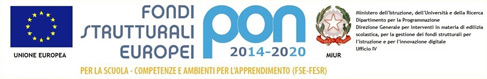        LICEO   CLASSICO   --   PIETRO   GIANNONE   --  BENEVENTO ------------------                                                                                                                                                                                                                                                                                                                                                                                        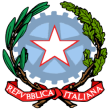 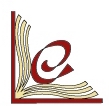 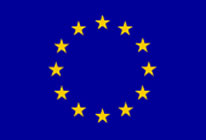 Prot. n.1930/4.1.0                                                                                                       Benevento, 28/04/2016Al sito web della scuola All’Ufficio Scolastico Regionale, Uff.VIII  di BeneventoAl Sindaco del Comune di Benevento All’Amministrazione Provinciale di BeneventoAlle Istituzioni scolastiche della Provincia di Benevento Oggetto : Variazione protocollo di autorizzazione Progetto PON FESR 2014-2020 10.8.1.A1-FESRPON-CA-2015-571 “Ritorno al futuro”. Importo autorizzato : €22.000,00 – Codice CUP:D89D16000490006Il Dirigente ScolasticoIn riferimento al piano indicato in oggetto di cui all’avviso pubblico prot. n.AOODGEFID/12810 del 15/10/2015, finalizzato alla realizzazione di Ambienti Digitali, comunica che a seguito di sopravvenuta nota dell’Autorità di Gestione del 22/04/2016, acquisita agli atti della scuola con prot. n.1850/4.1.0 del 22 aprile 2016, il numero di protocollo della nota MIUR di Autorizzazione del Progetto con contestuale impegno di spesa è risultato non corretto. Pertanto tutta la documentazione finora prodotta in riferimento al progetto”10.8.1.A1-FESRPON-CA-2015-571” deve intendersi nel modo che segue: protocollo di autorizzazione al progetto e all’impegno di spesa n. AOODGEFID/5879 del 30/03/2016.                                                                                                                                                        F.to Il Dirigente Scolastico			           	Dott.ssa Norma Fortuna Pedicini									“Firma autografa sostituita a mezzo stampa  ai sensi dell’art. 3, comma 2 del D.Lgs. 39/93”Progetto a valere sull’Avviso pubblico prot. n. AOODGEFID/12810 del 15ottobre 2015 Asse II Infrastrutture per l’istruzione – Fondo Europeo di Sviluppo Regionale (FESR) Obiettivo specifico – 10.8 – “Diffusione della società della conoscenza nel mondo della scuola e della formazione e adozione di approcci didattici innovativi” – Azione 10.8.1 Interventi infrastrutturali per l’innovazione tecnologica,laboratori di settore e per l’apprendimento delle competenze chiave